Муниципальное казенное общеобразовательное учреждениесредняя общеобразовательная  школа № 16 аул Малый БарханчакИпатовского района  Ставропольского края	 Приказ № 21	27.01.2023г.О создании рабочей группыпо обеспечению перехода на обучениепо ФГОС СООВ целях обеспечения эффективного введения обновленного федерального государственного образовательного стандарта среднего общего образования, утвержденного приказом Минпросвещения России от 12.08.2022г №732 в 2023 -2024 учебном годуПриказываю:1. Создать рабочую группу по обеспечению перехода на обучение по ФГОС СОО в следующем составе:2.Руководителем рабочей группы по обеспечению перехода на обучение по обновленному ФГОС СОО назначить заместителя директора по УВР Абдурахманову З.Т.3.Ответственным за внесение изменений в ФООП СОО воспитательной программы назначить заместителя директора по ВР Якубову А.М.4.Назначить ответственным за психолого – педагогические условия реализации программ ФООП СОО педагога – психолога Айчаракову З.Ф.5. Членам рабочей группы :-проанализировать изменения в обновленном ФГОС СОО в срок до 05.02.2023г., результаты представить в виде таблицы в формате Word  и презентации в формате Рowerpoint;- составить план перехода на обучение по обновленному ФГОС СОО в срок до 15.02.2023г.;- разработать готовые к утверждению федеральную основную образовательную программу СОО в срок до 31.05.2023г.6.Библиотекарю Костандян М.М. проанализировать информационно –методическое обеспечение для перехода на обновленное обучение по обновленному ФГОС СОО.7.Завхозу Мавлитовой Р.Б. проанализировать возможности материально – технического оснащения ОО при переходе на обновленный ФГОС СОО.8.Секретарю ОО довести настоящий приказ до работников, в нем указанных, под подпись.9.Контроль исполнения настоящего приказа оставляю за собой.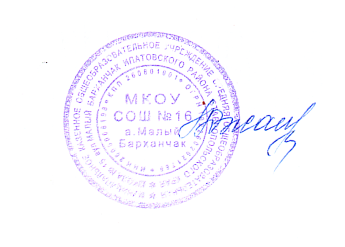 Врио директора МКОУ СОШ№16                                                      Л.Р.Джанаевааул Малый БарханчакС приказом ознакомлены                                                   Абдурахманова З.Т.                                                                                               Якубова А.М.                                                                                               Айчаракова З.Ф.                                                                                               Костандян М.М.                                                                                               Мавлитова Р.Б.№ФИОДолжностьПредмет1.Аминова Тохтахан ШабаналиевнаУчитель русского языка и литературыРусский язык и литература2Аббасова Ильмира ЗалимовнаУчитель русского языка и литературыРусский язык и литература3Нагуманова Зинфира ХафизовнаУчитель математикиМатематика, физика4Костов Равшан МеглигереевичУчитель  физики и математикиМатематика, физика5Джанаева Лилия РифатовнаУчитель биологииБиология6Хальметова Гульнара БорисовнаУчитель географииГеография7Якубова Аида МухаметовнаУчитель истории и обществознанияИстория, обществознание8Абдурахманова Зулипат ТемирбулатовнаУчитель английского языкаАнглийский язык9Сафаева Эльза РавильевнаУчитель химииХимия10Нурмухаметов Мурза МуратовичУчитель физической культуры, преподаватель – организатор ОБЖФизическая культура, ОБЖ